NE-1200Z超声波处理器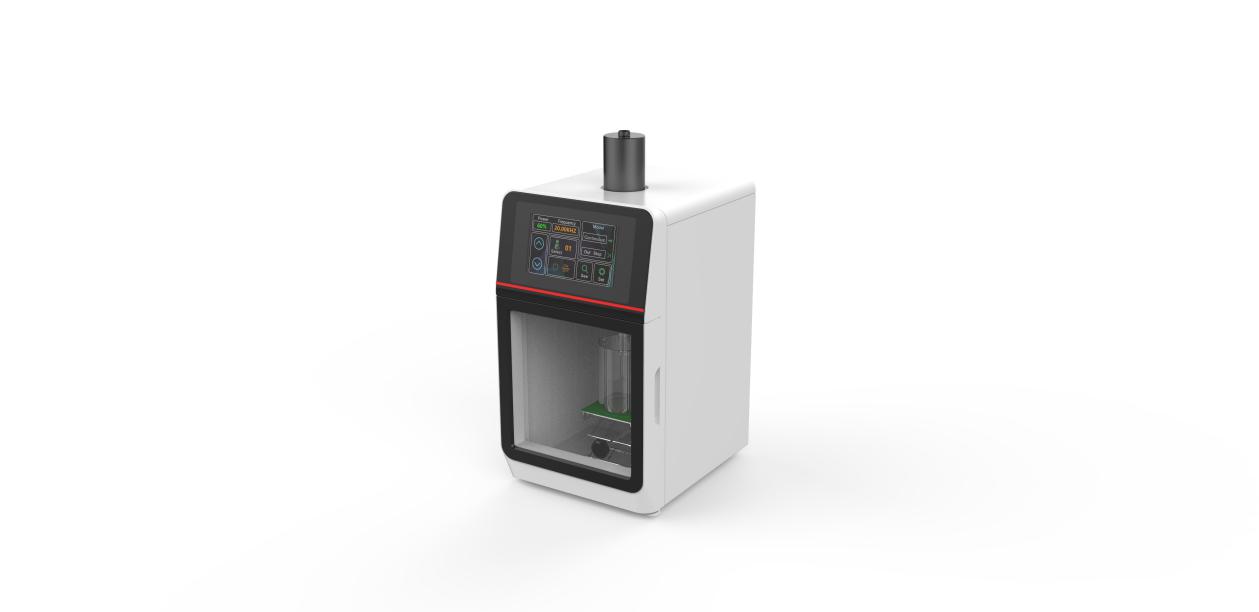 产品应用：超声波处理器，又别名：超声波细胞粉碎机、萃取仪、分散仪、均质机、乳化机；是实验室样品前处理的常用设备之一；广泛应用于：污水处理（降解COD）               环境科学（土壤有机物的萃取）制药（中草药和植物萃取）            生命科学（细胞破壁萃取和粉碎）复合材料制备（纳米材料分散）        均质混匀（加速溶解、化学反应合成、油水乳化）产品特点：■ 一体式设计，外观简洁大方，且占地空间小。■ 85～260V宽电压输入工作，满足各国实验室标准。■ 10组用户选择以及储存，可实时调出程序组运行。■ 运行模式设定有三种：连续使用、脉冲、定时连续超声，满足多种材料处理。■ 操作界面采用7寸彩色工业触摸屏。■ 自带超声输出运行显示灯光，可实时观察超声对样品的处理效果。■ 运行界面集成显示，可直接查看超声每种参数。■ 三维指数型变幅杆设计，超声变幅杆使用寿命，效率更高。■ 可选自动升降、紫外灭菌灯。■ 系列产品具有CE/ISO等产品认证及知识产权保护。技术参数：
超声波主机参数超声波探头参数标准配置装箱：界面显示如下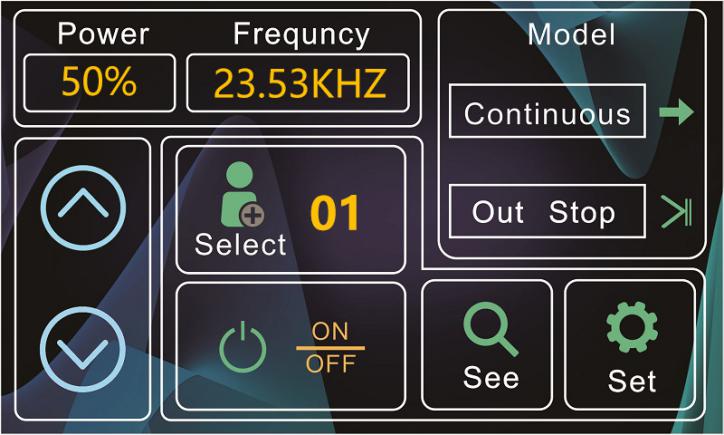 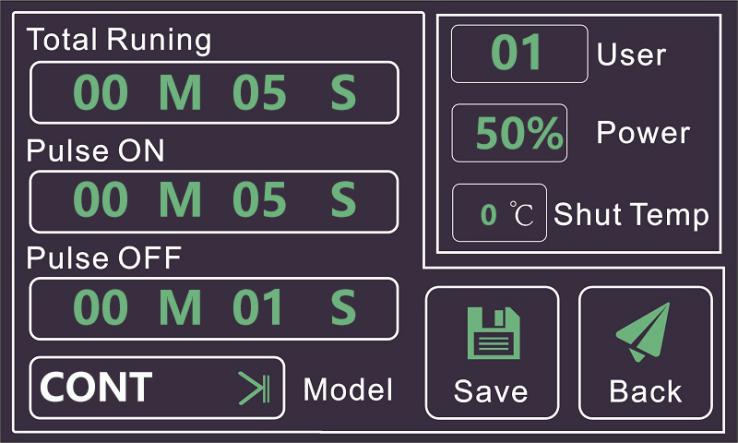 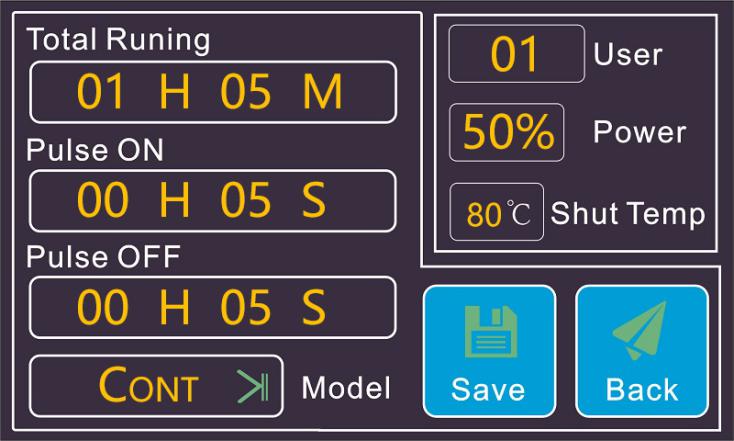 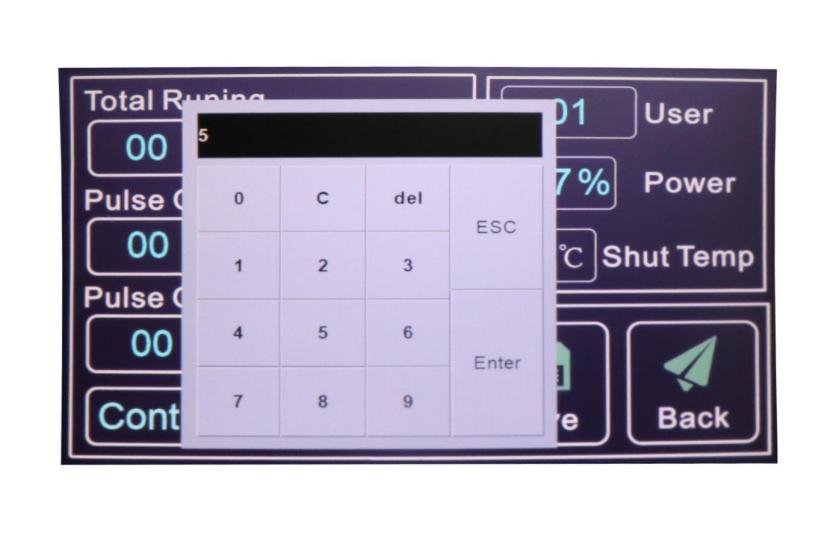 型号NE-1200Z电源85-260V/50-60Hz净功率输出1200W标称频率19-26KHz（实时显示频率）定时器1Min～99H可设定功率调节1％—100％,1％递进温度设定0—300℃，1℃递进用户使用程序10组（可设定，可储存，工作状态可实时查看）脉冲间隔时间1S～60Min可设定，可储存运行模式Pulse、Time、Continuous 液晶显示屏彩色触摸屏，分辨率：800×480操作语言英文主界面显示参数超声输出功率、频率、工作模式、用户组、设定键、设备运行状态、启动/关闭、设备运行参数详情键可查看运行界面显示总运行时间、工作时间、停止时间、用户组、过载温度、功率输出比、工作模式、程序保存键显示灯光自带超声输出运行显示灯光，可随时观察超声输出状态外形尺寸340mm×270mm×479mm标准配置变幅杆标准配置变幅杆钛合金材料：T1—6AL—4V头部直径（随机变幅杆）头部直径（随机变幅杆）Φ13mm处理量处理量0.1—1500ml电缆线电缆线150cm可选配件超声波变幅杆Φ3，Φ6，Φ8，Φ10Φ3，Φ6，Φ8，Φ10超声波主机1台超声波探头1套升降台，防滑垫1个温度传感器1支电源线1根电缆线1根保险丝3支重量11千克